ANEXO Nº 1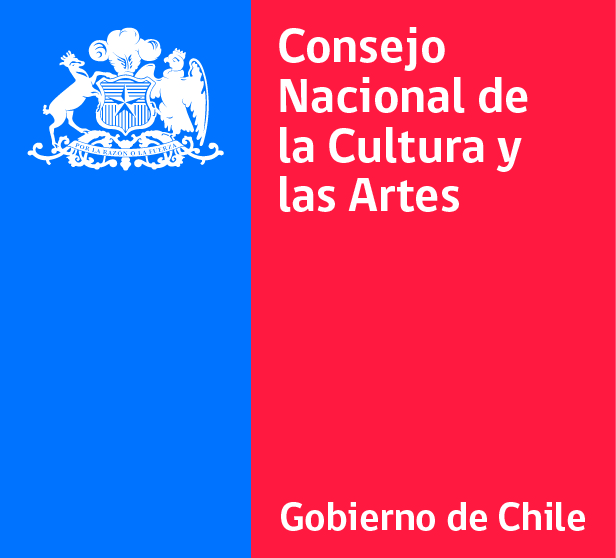 ANEXO N° 1ANEXO N° 1ANEXO N° 1ANEXO N° 1ANEXO N° 1ANEXO N° 1ANEXO N° 1Ficha Tipo de Postulación al
Fondo del Patrimonio
Versión – 2015Ficha Tipo de Postulación al
Fondo del Patrimonio
Versión – 2015Ficha Tipo de Postulación al
Fondo del Patrimonio
Versión – 2015Ficha Tipo de Postulación al
Fondo del Patrimonio
Versión – 2015Ficha Tipo de Postulación al
Fondo del Patrimonio
Versión – 2015Ficha Tipo de Postulación al
Fondo del Patrimonio
Versión – 2015Ficha Tipo de Postulación al
Fondo del Patrimonio
Versión – 2015Ficha Tipo de Postulación al
Fondo del Patrimonio
Versión – 2015Ficha Tipo de Postulación al
Fondo del Patrimonio
Versión – 2015Ficha Tipo de Postulación al
Fondo del Patrimonio
Versión – 2015Ficha Tipo de Postulación al
Fondo del Patrimonio
Versión – 2015Ficha Tipo de Postulación al
Fondo del Patrimonio
Versión – 2015Ficha Tipo de Postulación al
Fondo del Patrimonio
Versión – 2015Ficha Tipo de Postulación al
Fondo del Patrimonio
Versión – 2015Ficha Tipo de Postulación al
Fondo del Patrimonio
Versión – 2015Ficha Tipo de Postulación al
Fondo del Patrimonio
Versión – 2015Ficha Tipo de Postulación al
Fondo del Patrimonio
Versión – 2015Ficha Tipo de Postulación al
Fondo del Patrimonio
Versión – 2015Ficha Tipo de Postulación al
Fondo del Patrimonio
Versión – 2015Ficha Tipo de Postulación al
Fondo del Patrimonio
Versión – 2015Ficha Tipo de Postulación al
Fondo del Patrimonio
Versión – 2015           ANTECEDENTES GENERALES           ANTECEDENTES GENERALES           ANTECEDENTES GENERALES           ANTECEDENTES GENERALES           ANTECEDENTES GENERALES           ANTECEDENTES GENERALES           ANTECEDENTES GENERALES           ANTECEDENTES GENERALES           ANTECEDENTES GENERALES           ANTECEDENTES GENERALESTITULO DEL
PROYECTO:TITULO DEL
PROYECTO:TITULO DEL
PROYECTO:TITULO DEL
PROYECTO:TITULO DEL
PROYECTO:TITULO DEL
PROYECTO:IDENTIFICACIÓN DEL INMUEBLE A INTERVENIR:IDENTIFICACIÓN DEL INMUEBLE A INTERVENIR:IDENTIFICACIÓN DEL INMUEBLE A INTERVENIR:IDENTIFICACIÓN DEL INMUEBLE A INTERVENIR:IDENTIFICACIÓN DEL INMUEBLE A INTERVENIR:IDENTIFICACIÓN DEL INMUEBLE A INTERVENIR:NOMBRE DEL INMUEBLE
(SI TIENE):NOMBRE DEL INMUEBLE
(SI TIENE):NOMBRE DEL INMUEBLE
(SI TIENE):NOMBRE DEL INMUEBLE
(SI TIENE):NOMBRE DEL INMUEBLE
(SI TIENE):NOMBRE DEL INMUEBLE
(SI TIENE):NOMBRE DEL INMUEBLE
(SI TIENE):NOMBRE DEL INMUEBLE
(SI TIENE):PROPIETARIO:PROPIETARIO:PROPIETARIO:PROPIETARIO:DIRECCION INMUEBLE:DIRECCION INMUEBLE:DIRECCION INMUEBLE:DIRECCION INMUEBLE:COMUNA INMUEBLE:COMUNA INMUEBLE:COMUNA INMUEBLE:COMUNA INMUEBLE:REGION INMUEBLE:REGION INMUEBLE:REGION INMUEBLE:REGION INMUEBLE:ROL DE AVALÚO S.I.I.ROL DE AVALÚO S.I.I.ROL DE AVALÚO S.I.I.ROL DE AVALÚO S.I.I.*SALVO QUE SEA BIEN NACIONAL DE USO PUBLICO*SALVO QUE SEA BIEN NACIONAL DE USO PUBLICO*SALVO QUE SEA BIEN NACIONAL DE USO PUBLICO*SALVO QUE SEA BIEN NACIONAL DE USO PUBLICO*SALVO QUE SEA BIEN NACIONAL DE USO PUBLICO*SALVO QUE SEA BIEN NACIONAL DE USO PUBLICO*SALVO QUE SEA BIEN NACIONAL DE USO PUBLICOINSCRITO A FOJASINSCRITO A FOJASINSCRITO A FOJASINSCRITO A FOJASN°N°AÑOAÑOAÑODEL CONSERVADOR DE BIENES RAICES DE: PROTECCIÓN LEY 17.288 DE MONUMENTOS NACIONALES,
Y/O A LA LEY GENERAL DE URBANISMO Y CONSTRUCCIONESPROTECCIÓN LEY 17.288 DE MONUMENTOS NACIONALES,
Y/O A LA LEY GENERAL DE URBANISMO Y CONSTRUCCIONESPROTECCIÓN LEY 17.288 DE MONUMENTOS NACIONALES,
Y/O A LA LEY GENERAL DE URBANISMO Y CONSTRUCCIONESPROTECCIÓN LEY 17.288 DE MONUMENTOS NACIONALES,
Y/O A LA LEY GENERAL DE URBANISMO Y CONSTRUCCIONESPROTECCIÓN LEY 17.288 DE MONUMENTOS NACIONALES,
Y/O A LA LEY GENERAL DE URBANISMO Y CONSTRUCCIONESPROTECCIÓN LEY 17.288 DE MONUMENTOS NACIONALES,
Y/O A LA LEY GENERAL DE URBANISMO Y CONSTRUCCIONESPROTECCIÓN LEY 17.288 DE MONUMENTOS NACIONALES,
Y/O A LA LEY GENERAL DE URBANISMO Y CONSTRUCCIONESPROTECCIÓN LEY 17.288 DE MONUMENTOS NACIONALES,
Y/O A LA LEY GENERAL DE URBANISMO Y CONSTRUCCIONESSISIPROTECCIÓN LEY 17.288 DE MONUMENTOS NACIONALES,
Y/O A LA LEY GENERAL DE URBANISMO Y CONSTRUCCIONESPROTECCIÓN LEY 17.288 DE MONUMENTOS NACIONALES,
Y/O A LA LEY GENERAL DE URBANISMO Y CONSTRUCCIONESPROTECCIÓN LEY 17.288 DE MONUMENTOS NACIONALES,
Y/O A LA LEY GENERAL DE URBANISMO Y CONSTRUCCIONESPROTECCIÓN LEY 17.288 DE MONUMENTOS NACIONALES,
Y/O A LA LEY GENERAL DE URBANISMO Y CONSTRUCCIONESPROTECCIÓN LEY 17.288 DE MONUMENTOS NACIONALES,
Y/O A LA LEY GENERAL DE URBANISMO Y CONSTRUCCIONESPROTECCIÓN LEY 17.288 DE MONUMENTOS NACIONALES,
Y/O A LA LEY GENERAL DE URBANISMO Y CONSTRUCCIONESPROTECCIÓN LEY 17.288 DE MONUMENTOS NACIONALES,
Y/O A LA LEY GENERAL DE URBANISMO Y CONSTRUCCIONESPROTECCIÓN LEY 17.288 DE MONUMENTOS NACIONALES,
Y/O A LA LEY GENERAL DE URBANISMO Y CONSTRUCCIONESNONOSEGÚN DECRETO N°SEGÚN DECRETO N°SEGÚN DECRETO N°SEGÚN DECRETO N°DEL AÑODEL AÑOINFORME ESTRUCTURALINFORME ESTRUCTURALINFORME ESTRUCTURALINFORME ESTRUCTURALPROYECTO REQUIERE INFORME ESTRUCTURAL PROYECTO REQUIERE INFORME ESTRUCTURAL PROYECTO REQUIERE INFORME ESTRUCTURAL PROYECTO REQUIERE INFORME ESTRUCTURAL PROYECTO REQUIERE INFORME ESTRUCTURAL PROYECTO REQUIERE INFORME ESTRUCTURAL SISIPROYECTO REQUIERE INFORME ESTRUCTURAL PROYECTO REQUIERE INFORME ESTRUCTURAL PROYECTO REQUIERE INFORME ESTRUCTURAL PROYECTO REQUIERE INFORME ESTRUCTURAL PROYECTO REQUIERE INFORME ESTRUCTURAL PROYECTO REQUIERE INFORME ESTRUCTURAL NONOIDENTIFICACIÓN DE LA INSTITUCIÓN POSTULANTE :IDENTIFICACIÓN DE LA INSTITUCIÓN POSTULANTE :IDENTIFICACIÓN DE LA INSTITUCIÓN POSTULANTE :IDENTIFICACIÓN DE LA INSTITUCIÓN POSTULANTE :IDENTIFICACIÓN DE LA INSTITUCIÓN POSTULANTE :IDENTIFICACIÓN DE LA INSTITUCIÓN POSTULANTE :IDENTIFICACIÓN DE LA INSTITUCIÓN POSTULANTE :IDENTIFICACIÓN DE LA INSTITUCIÓN POSTULANTE :NOMBRENOMBRERUTRUTDIRECCIÓNDIRECCIÓNCOMUNACOMUNAEMAILEMAILREPRESENTANTE LEGALREPRESENTANTE LEGALREPRESENTANTE LEGALREPRESENTANTE LEGALRUT REPR. LEGALRUT REPR. LEGALRUT REPR. LEGALRUT REPR. LEGALIDENTIFICACIÓN DEL JEFE DE PROYECTO
(Responsable de la ejecución del proyecto y contraparte del CNCA): IDENTIFICACIÓN DEL JEFE DE PROYECTO
(Responsable de la ejecución del proyecto y contraparte del CNCA): IDENTIFICACIÓN DEL JEFE DE PROYECTO
(Responsable de la ejecución del proyecto y contraparte del CNCA): IDENTIFICACIÓN DEL JEFE DE PROYECTO
(Responsable de la ejecución del proyecto y contraparte del CNCA): IDENTIFICACIÓN DEL JEFE DE PROYECTO
(Responsable de la ejecución del proyecto y contraparte del CNCA): IDENTIFICACIÓN DEL JEFE DE PROYECTO
(Responsable de la ejecución del proyecto y contraparte del CNCA): IDENTIFICACIÓN DEL JEFE DE PROYECTO
(Responsable de la ejecución del proyecto y contraparte del CNCA): IDENTIFICACIÓN DEL JEFE DE PROYECTO
(Responsable de la ejecución del proyecto y contraparte del CNCA): IDENTIFICACIÓN DEL JEFE DE PROYECTO
(Responsable de la ejecución del proyecto y contraparte del CNCA): IDENTIFICACIÓN DEL JEFE DE PROYECTO
(Responsable de la ejecución del proyecto y contraparte del CNCA): IDENTIFICACIÓN DEL JEFE DE PROYECTO
(Responsable de la ejecución del proyecto y contraparte del CNCA): IDENTIFICACIÓN DEL JEFE DE PROYECTO
(Responsable de la ejecución del proyecto y contraparte del CNCA): IDENTIFICACIÓN DEL JEFE DE PROYECTO
(Responsable de la ejecución del proyecto y contraparte del CNCA): IDENTIFICACIÓN DEL JEFE DE PROYECTO
(Responsable de la ejecución del proyecto y contraparte del CNCA): IDENTIFICACIÓN DEL JEFE DE PROYECTO
(Responsable de la ejecución del proyecto y contraparte del CNCA): IDENTIFICACIÓN DEL JEFE DE PROYECTO
(Responsable de la ejecución del proyecto y contraparte del CNCA): IDENTIFICACIÓN DEL JEFE DE PROYECTO
(Responsable de la ejecución del proyecto y contraparte del CNCA): IDENTIFICACIÓN DEL JEFE DE PROYECTO
(Responsable de la ejecución del proyecto y contraparte del CNCA): IDENTIFICACIÓN DEL JEFE DE PROYECTO
(Responsable de la ejecución del proyecto y contraparte del CNCA): IDENTIFICACIÓN DEL JEFE DE PROYECTO
(Responsable de la ejecución del proyecto y contraparte del CNCA): IDENTIFICACIÓN DEL JEFE DE PROYECTO
(Responsable de la ejecución del proyecto y contraparte del CNCA): IDENTIFICACIÓN DEL JEFE DE PROYECTO
(Responsable de la ejecución del proyecto y contraparte del CNCA): IDENTIFICACIÓN DEL JEFE DE PROYECTO
(Responsable de la ejecución del proyecto y contraparte del CNCA): IDENTIFICACIÓN DEL JEFE DE PROYECTO
(Responsable de la ejecución del proyecto y contraparte del CNCA): NOMBRENOMBRENOMBREPROFESION/ACTPROFESION/ACTPROFESION/ACTTELEFONOTELEFONOTELEFONODIRECCIONDIRECCIONDIRECCIONCOMUNACOMUNACOMUNAEMAILEMAILEMAILDETALLE DEL FINANCIAMIENTO LINEA 1 (Para Línea 1 de Focalización según lo indicado en punto 6 y 6.1 de las Bases):DETALLE DEL FINANCIAMIENTO LINEA 1 (Para Línea 1 de Focalización según lo indicado en punto 6 y 6.1 de las Bases):DETALLE DEL FINANCIAMIENTO LINEA 1 (Para Línea 1 de Focalización según lo indicado en punto 6 y 6.1 de las Bases):DETALLE DEL FINANCIAMIENTO LINEA 1 (Para Línea 1 de Focalización según lo indicado en punto 6 y 6.1 de las Bases):DETALLE DEL FINANCIAMIENTO LINEA 1 (Para Línea 1 de Focalización según lo indicado en punto 6 y 6.1 de las Bases):PRESUPUESTO TOTAL DEL PROYECTO ($)PRESUPUESTO TOTAL DEL PROYECTO ($)PRESUPUESTO TOTAL DEL PROYECTO ($)PRESUPUESTO TOTAL DEL PROYECTO ($)PRESUPUESTO TOTAL DEL PROYECTO ($)MONTO SOLICITADO AL CNCA ($)MONTO SOLICITADO AL CNCA ($)MONTO SOLICITADO AL CNCA ($)MONTO SOLICITADO AL CNCA ($)MONTO SOLICITADO AL CNCA ($)*APORTES PROPIOS Y/O DE TERCEROS ($)APORTES PROPIOS Y/O DE TERCEROS ($)APORTES PROPIOS Y/O DE TERCEROS ($)APORTES PROPIOS Y/O DE TERCEROS ($)APORTES PROPIOS Y/O DE TERCEROS ($)***Hasta el 70% del presupuesto con un máximo de $180.000.000Hasta el 70% del presupuesto con un máximo de $180.000.000Hasta el 70% del presupuesto con un máximo de $180.000.000Hasta el 70% del presupuesto con un máximo de $180.000.000Hasta el 70% del presupuesto con un máximo de $180.000.000Hasta el 70% del presupuesto con un máximo de $180.000.000Hasta el 70% del presupuesto con un máximo de $180.000.000Hasta el 70% del presupuesto con un máximo de $180.000.000Hasta el 70% del presupuesto con un máximo de $180.000.000Hasta el 70% del presupuesto con un máximo de $180.000.000**Diferencia entre el presupuesto total del proyecto y el monto solicitado al CNCADiferencia entre el presupuesto total del proyecto y el monto solicitado al CNCADiferencia entre el presupuesto total del proyecto y el monto solicitado al CNCADiferencia entre el presupuesto total del proyecto y el monto solicitado al CNCADiferencia entre el presupuesto total del proyecto y el monto solicitado al CNCADiferencia entre el presupuesto total del proyecto y el monto solicitado al CNCADiferencia entre el presupuesto total del proyecto y el monto solicitado al CNCADiferencia entre el presupuesto total del proyecto y el monto solicitado al CNCADiferencia entre el presupuesto total del proyecto y el monto solicitado al CNCADiferencia entre el presupuesto total del proyecto y el monto solicitado al CNCADETALLE DEL FINANCIAMIENTO LINEA 2(Para Línea 2 de Focalización según lo indicado en punto 6 y 6.1 de las Bases):DETALLE DEL FINANCIAMIENTO LINEA 2(Para Línea 2 de Focalización según lo indicado en punto 6 y 6.1 de las Bases):DETALLE DEL FINANCIAMIENTO LINEA 2(Para Línea 2 de Focalización según lo indicado en punto 6 y 6.1 de las Bases):DETALLE DEL FINANCIAMIENTO LINEA 2(Para Línea 2 de Focalización según lo indicado en punto 6 y 6.1 de las Bases):DETALLE DEL FINANCIAMIENTO LINEA 2(Para Línea 2 de Focalización según lo indicado en punto 6 y 6.1 de las Bases):PRESUPUESTO TOTAL DEL PROYECTO ($)PRESUPUESTO TOTAL DEL PROYECTO ($)PRESUPUESTO TOTAL DEL PROYECTO ($)PRESUPUESTO TOTAL DEL PROYECTO ($)PRESUPUESTO TOTAL DEL PROYECTO ($)MONTO SOLICITADO AL CNCA ($)MONTO SOLICITADO AL CNCA ($)MONTO SOLICITADO AL CNCA ($)MONTO SOLICITADO AL CNCA ($)MONTO SOLICITADO AL CNCA ($)*APORTES PROPIOS Y/O DE TERCEROS ($)APORTES PROPIOS Y/O DE TERCEROS ($)APORTES PROPIOS Y/O DE TERCEROS ($)APORTES PROPIOS Y/O DE TERCEROS ($)APORTES PROPIOS Y/O DE TERCEROS ($)***Hasta el 60% del presupuesto con un máximo de $180.000.000Hasta el 60% del presupuesto con un máximo de $180.000.000Hasta el 60% del presupuesto con un máximo de $180.000.000Hasta el 60% del presupuesto con un máximo de $180.000.000Hasta el 60% del presupuesto con un máximo de $180.000.000Hasta el 60% del presupuesto con un máximo de $180.000.000Hasta el 60% del presupuesto con un máximo de $180.000.000Hasta el 60% del presupuesto con un máximo de $180.000.000Hasta el 60% del presupuesto con un máximo de $180.000.000Hasta el 60% del presupuesto con un máximo de $180.000.000**Diferencia entre el presupuesto total del proyecto y el monto solicitado al CNCADiferencia entre el presupuesto total del proyecto y el monto solicitado al CNCADiferencia entre el presupuesto total del proyecto y el monto solicitado al CNCADiferencia entre el presupuesto total del proyecto y el monto solicitado al CNCADiferencia entre el presupuesto total del proyecto y el monto solicitado al CNCADiferencia entre el presupuesto total del proyecto y el monto solicitado al CNCADiferencia entre el presupuesto total del proyecto y el monto solicitado al CNCADiferencia entre el presupuesto total del proyecto y el monto solicitado al CNCADiferencia entre el presupuesto total del proyecto y el monto solicitado al CNCADiferencia entre el presupuesto total del proyecto y el monto solicitado al CNCADETALLE DEL FINANCIAMIENTO LINEA 3 (Para las 3 Líneas de Focalización y proyectos cuyo presupuesto total  sea superior a $100.000.000 según lo indicado II.2 y puntos 6.1 y 6.2 de las Bases):DETALLE DEL FINANCIAMIENTO LINEA 3 (Para las 3 Líneas de Focalización y proyectos cuyo presupuesto total  sea superior a $100.000.000 según lo indicado II.2 y puntos 6.1 y 6.2 de las Bases):DETALLE DEL FINANCIAMIENTO LINEA 3 (Para las 3 Líneas de Focalización y proyectos cuyo presupuesto total  sea superior a $100.000.000 según lo indicado II.2 y puntos 6.1 y 6.2 de las Bases):DETALLE DEL FINANCIAMIENTO LINEA 3 (Para las 3 Líneas de Focalización y proyectos cuyo presupuesto total  sea superior a $100.000.000 según lo indicado II.2 y puntos 6.1 y 6.2 de las Bases):DETALLE DEL FINANCIAMIENTO LINEA 3 (Para las 3 Líneas de Focalización y proyectos cuyo presupuesto total  sea superior a $100.000.000 según lo indicado II.2 y puntos 6.1 y 6.2 de las Bases):PRESUPUESTO TOTAL DEL PROYECTO ($)PRESUPUESTO TOTAL DEL PROYECTO ($)PRESUPUESTO TOTAL DEL PROYECTO ($)PRESUPUESTO TOTAL DEL PROYECTO ($)PRESUPUESTO TOTAL DEL PROYECTO ($)MONTO SOLICITADO AL CNCA ($)MONTO SOLICITADO AL CNCA ($)MONTO SOLICITADO AL CNCA ($)MONTO SOLICITADO AL CNCA ($)MONTO SOLICITADO AL CNCA ($)*APORTES PROPIOS Y/O DE TERCEROS ($)APORTES PROPIOS Y/O DE TERCEROS ($)APORTES PROPIOS Y/O DE TERCEROS ($)APORTES PROPIOS Y/O DE TERCEROS ($)APORTES PROPIOS Y/O DE TERCEROS ($)***Hasta el 50% del presupuesto con un máximo de $180.000.000Hasta el 50% del presupuesto con un máximo de $180.000.000Hasta el 50% del presupuesto con un máximo de $180.000.000Hasta el 50% del presupuesto con un máximo de $180.000.000Hasta el 50% del presupuesto con un máximo de $180.000.000Hasta el 50% del presupuesto con un máximo de $180.000.000Hasta el 50% del presupuesto con un máximo de $180.000.000Hasta el 50% del presupuesto con un máximo de $180.000.000Hasta el 50% del presupuesto con un máximo de $180.000.000Hasta el 50% del presupuesto con un máximo de $180.000.000**Diferencia entre el presupuesto total del proyecto y el monto solicitado al CNCADiferencia entre el presupuesto total del proyecto y el monto solicitado al CNCADiferencia entre el presupuesto total del proyecto y el monto solicitado al CNCADiferencia entre el presupuesto total del proyecto y el monto solicitado al CNCADiferencia entre el presupuesto total del proyecto y el monto solicitado al CNCADiferencia entre el presupuesto total del proyecto y el monto solicitado al CNCADiferencia entre el presupuesto total del proyecto y el monto solicitado al CNCADiferencia entre el presupuesto total del proyecto y el monto solicitado al CNCADiferencia entre el presupuesto total del proyecto y el monto solicitado al CNCADiferencia entre el presupuesto total del proyecto y el monto solicitado al CNCA